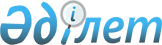 Об установлении ставок фиксированного налога на 2012 год по Жылыойскому району
					
			Утративший силу
			
			
		
					Решение Жылыойского районного маслихата Атырауского области от 30 января 2012 года № 1-8. Зарегистрировано Департаментом юстиции Атырауской области 20 февраля 2012 года № 4-2-166. Утратило силу решением Жылыойского районного маслихата Атырауской области от 07 февраля 2013 года № 10-12

     Сноска. Утратило силу решением Жылыойского районного маслихата Атырауской области от 07.02.2013 № 10-12.



      В соответствии со статьей 422 Кодекса Республики Казахстан от 10 декабря 2008 года "О налогах и других обязательных платежах в бюджет (Налоговый кодекс)" районный маслихат на І сессии РЕШИЛ:



      1. Установить ставки фиксированного налога на 2012 год по Жылыойскому району согласно приложению.



      2. Решение районного маслихата от 7 декабря 2010 года № 24-4 "О фиксированных налоговых ставках на 2011 год по Жылыойскому району" (зарегистрированный в реестре государственной регистрации нормативных правовых актов за № 4-2-149, опубликовано в газете "Кен Жылой" № 14 от 31 марта 2011 года) признать утратившим силу.



      3. Настоящее решение вводится в действие по истечении десяти календарных дней после дня его первого официального опубликования.

      Председатель І сессии

      районного маслихата:                       Жакашев У.      Секретарь районного маслихата:             Кенганов М. 

Ставки фиксированного налога на 2012 год

      Месячный расчетный показатель устанавливается в соответствии с Законом Республики Казахстан от 24 ноября 2011 года "О республиканском бюджете на 2012-2014 годы".
					© 2012. РГП на ПХВ «Институт законодательства и правовой информации Республики Казахстан» Министерства юстиции Республики Казахстан
				

Приложение

к решению районного маслихата

от 30 января 2012 года № 1-8

"Об установлении ставок

фиксированного налога на 2012 год по Жылыойскому району"

№

п/пНаименование объекта налогообложенияМинимальные и максимальные размеры базовых ставок фиксированного налога (в месячных расчетных показателях)Базовые ставки фиксированного налога на 2012 год (в месячных расчетных показателях)

 

1234

1.Игровой автомат без выигрыша, предназначенный для проведения игры с одним игроком1-125

2.Игровой автомат без выигрыша, предназначенный для проведения игры с участием более одного игрока1-188

3.Персональный компьютер, используемый для проведения игры1-41

 

4.Игровая дорожка5-8315

5.Карт2-127

6.Бильярдный стол3-255